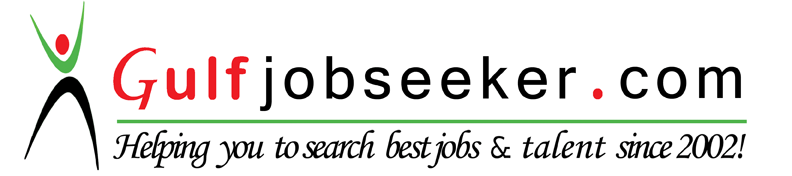 Whats app  Mobile:+971504753686 Gulfjobseeker.com CV No:259528E-mail: gulfjobseeker@gmail.comObjectiveExperienceTo utilise my skills and experience in improve operations, increase profitability, and enhance growth as an employee and as a person.Sept2015 – January2016        Saber Guards & Security Service                     Security Operations Training & Development Manager  (Temporary Position)Training Security & Loss Prevention, Event staff, CCTV operators and Bodyguards. Teaching policies, procedures and International practices & standards which compiles within the Qatar law. Over seeing operations,              i managed over 500 staff on sites around Doha including on-site training.             As a Qualified NEBOSH health & safety office for the company, it was my   job to Check appropriate maintenance calibration and operation of all safety equipment, Install first aid and welfare facilities and write up procedures appropriate to the works. I also provided and adequately maintained site     safety signs for sites across Qatar.Sept2014 – Oct2015         G4s                                                                            Security Operations Manager / Training & Development Manager Engaging in communication with existing and potential customers. My key role involves teaching & training students & learners in Health & safety                    Risk Assessments, Loss Prevention, static guards, mobile patrol, key holding, Close Protection and Doorman. Once employed and fully trained i then train the staff on their sites which included Residential, retail, construction, Airports, Entertainment, corporate, and commercial clients.On the other side of things, as Security Ops& Training Manager. I, through inspirational leadership, engage my 720 security staff to consistently deliver exceptional client standards, great customer service, good operational processes and strong financial control. I also manage new recruitments, conduct the training, development, disciplinary and investigations of incidents and staff issues. Jan2014 – Sept2014     Bechtel Oil/ Construction                                 Close Protection / Risk Management ManagerDue to threats made to UK management personnel, i was bought in to re-train & manage the close protection teams both in the UK and the Middleast in numbers of up to 2000 staff. I was also the personal protection officer for the UK/Middleast Managing director. This was all for a period for 7months, as i was only covering this position part time. Working across London, Kuwait, Qatar and the Yemen.Aug2013 – Dec2013        Alkher Industries                                       UK & International         Corporate Security Manager /Close Protection OfficerManaging and Overseeing Security/CP for the company directors.                           ( Part Time )It was my job to manage the operational security function for the organisation. Conduct investigations and risk assessments, Implement SOP’s, security  initiatives and strategies, Manage the provision of contract security, recruitment, training , Health & Safety and staff development and Oversee management of security systems including CCTV and Access Control.Dec2011 – July2013         Hurak Training Ltd                                                      LondonHead of Training / Security Consultant As head of training, I Planned and implemented the security training as agreed           by the awarding bodies across the UK. Delivering training for employability.       From Private companies to government funding. Fields included..........                           Health & safety, ICT, Functional Maths & English as well as all fields of Security, Customer Service, Employability, First Aid, Loss Prevention, and Risk Assessments. Produce monthly reports to each trainer and member of staff includingKPI`s for discussion as well as spreadsheet reports monitoring business growth.During the 2012 Olympics, training alongside / in partnership with G4s, I had to     posses transformational leadership skills. Have the ability to engage, motivate         and manage whilst delivering business results – training 22000 security staff and     supervisor staff for this MAJOR sporting event.July2010 – July2013          RST Limited                                                 SIA Trainer  UK/ EuropeRST main source of income is all government funded training courses. It was my job to come in as a teacher/Trainer to teach, mentor, coach plan and support people         sent from Job Centres, Employment centres. Covering enrolments, inductions          then teaching Level 1&2 Employability Skills, Functional Maths & English skills  , Doorman, Loss Prevention, Security staff, CCTV, Customer Service, Physical Intervention  and First Aid.Dec04 – Nov08   Shield Risk Consulting                                                      International  Kidnap & Ransom SpecialistAs a consultant, i provided assistance to clients against (& not limited to)-Kidnapping and Ransom (K&R)-Wrongful or illegal detention-Hijacking-Extortion-Travel and appearance-LogisticsNov96-Dec04 Metropolitan Police                                                        Police OfficerAs a Police Constable, I was Part of the response team (as a whole), providing the information and directions on the move in response to '999' radio broadcasts. This could be anything from a report of a burglary to an assault in progress, the work is varied and our rapid response is often critical. Using a variety of specialist equipment. Face-to-face communications with suspects and victims applying the correct approach (with a developed knowledge of diverse cultures) and diffusing difficult and potential violent situations as required. Worked long shifts, including evenings and weekends. Worked at indoor and outdoor venues such as conferences, political meetings and rallies, corporate events and social events. Protected individuals and groups from risk of violence or any situation deemed harmful. Collecting information and obtaining witness statements. Writing accident reports and expert witness reports for judicial and civil courts and tribunals. Trained as followed….PACE,TSG,T-Pac trained(traffic officer),PNC,SNT,CT,RTAEducationQualificationsHobbies Languages      July2004 St Georges University – Tooting                                                                London Ambulance ServiceFoundation in Paramedic Science – Paramedic Trained1996 – 1998 University of BristolBachelors’ Degree of Science (BSc)Teachings of I.T & Primary Education1994 - 1996 West  CollegeB-TEC (Business Technology Diploma)Computer programming, Desktop publishing, Maths, English, Hardware Software engineering.1989 - 1994 Isleworth & 8 GCSE`s - Maths, English, P.E, Geography, History, Science, German, FrenchLevel 5 Security Management (BSC Hons) City & Guilds Security and Awareness & Anti-Terrorism Stage 1                        (Basic threat& awareness) City & Guilds Security and Awareness & Anti-Terrorism Stage 2                     (Kidnap & Ransom) NEBOSH certified Health&Safety Trainer Full  Driving Licence & Motorcycle Licence SIA Qualified to teach Door Supervisor, CCTV, Security, Close Protection,  Physical Intervention Trainer Certified Store Detective SITO Trainer Certificate Paramedic Qualified - First Aid trainer PTLLS Certified (7303 qualification)Firearms Instructor, Opera Singer/Performer, Scout Leader, Krav Maga teacher, Rugby, GymGerman, French, Arabic, Russian, Spanish, Maori